FortiGate Firewall: Practical Guidance and Hands-On Labs Style SheetLast revised: 06/01/2022House Style: BCcampus Open Education Publishing Style GuideAuthor(s): Hamid TalebiBook StructureHeadings Headings in each chapter always start with heading 1Subheadings are heading 2, then heading 3, etcImagesGenerally, images are inserted full size and centered. Generally, all images will have figure numbers in the caption fieldText styleNew terms: BoldNavigation: Bold.Action of Users: Boldcommands: Italic- Inside shaded boxscenarios: Inside shaded boxTextboxes Commands: Inside shaded textbox- Italic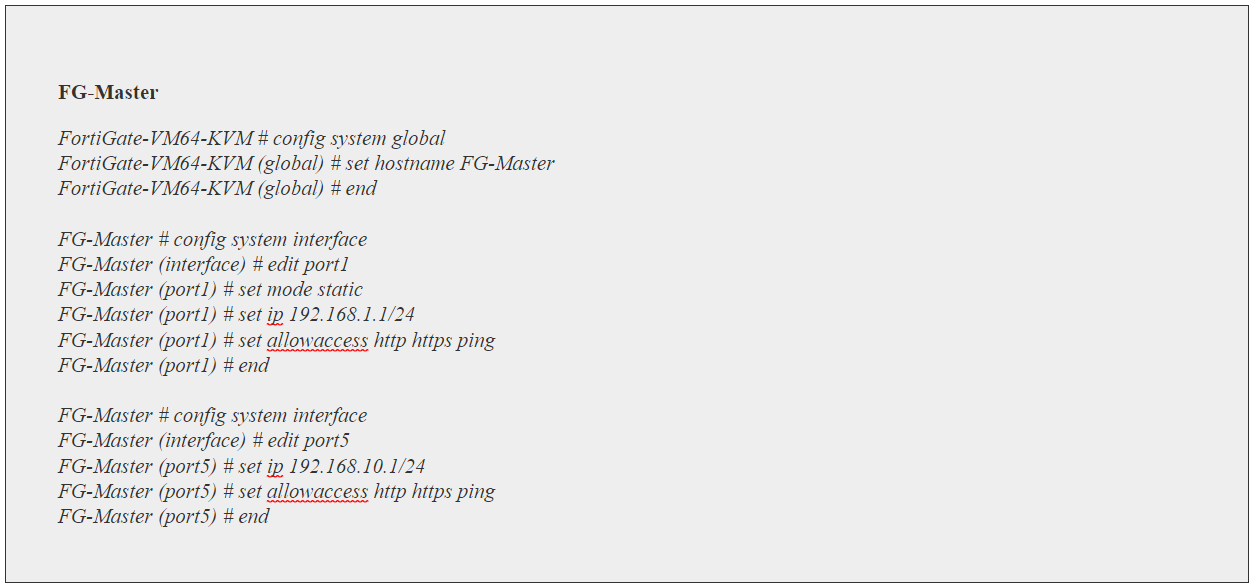 Scenarios: Inside shaded textbox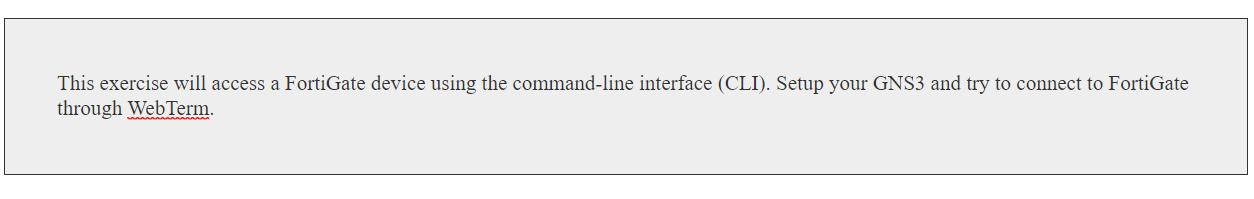 Learning Objectives: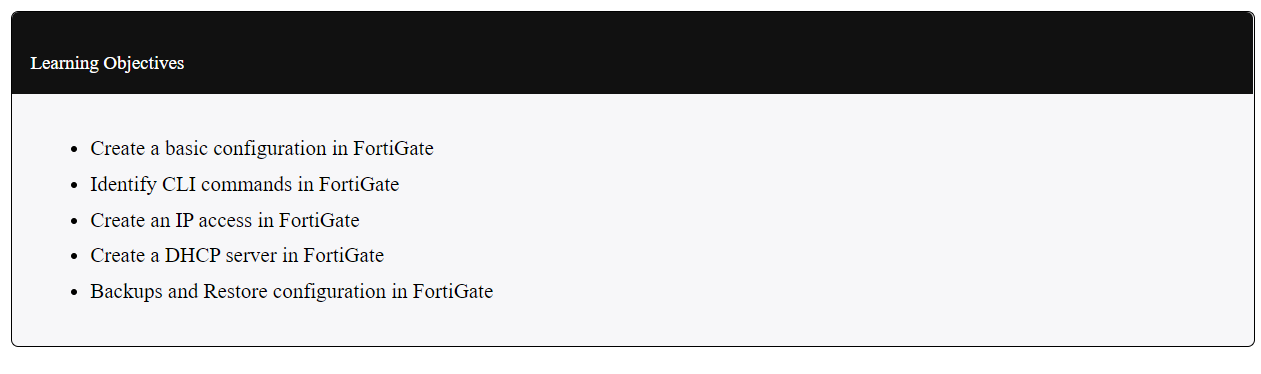 Notes: Standard textbox 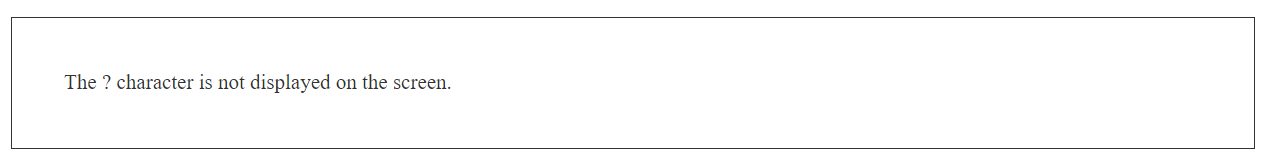 